                                                Сведения для организации удаленного участия в заседании 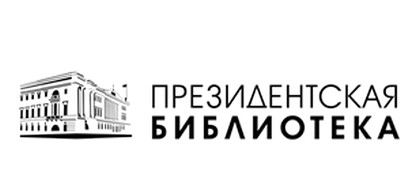 Ученого совета Президентской библиотеки 20 апреля 2018 годаВыбор способа подключения (необходимо оставить один вариант):С использованием видео-конференц-связи (выбирается участником, имеющим высокоскоростной и надежный доступ к сети Интернет, аппаратное оборудование и программное обеспечение, совместимое с протоколом SIP в соответствии с Техническими требованиями, указанными в Приложении А).С использованием WebEx (выбирается участником, имеющим высокоскоростной и надежный доступ к сети Интернет, персональный компьютер с характеристиками в соответствии с Техническими требованиями, указанными в Приложении Б, также необходимо наличие камеры и микрофона).Информация о контактных лицах и оборудовании:Заполненную анкету просим отправить на электронный адрес: dunaevanv@prlib.ru __________________________* Указывается в часах разница с московским временем (например: - 3 или +1).** Руководитель или должностное лицо, к которому можно будет обратиться в случае отсутствия контакта с техническим специалистом.*** На указанные адреса электронной почты будет рассылаться информация о тестировании и данные для подключения к оборудованию Президентской библиотеки (заполняется обязательно).                                                                                                                                                 Приложение А. ТЕХНИЧЕСКИЕ ТРЕБОВАНИЯ для организации видео-конференц-связи (ВКС) с ФГБУ «Президентская библиотека им. Б.Н. Ельцина» Проведение сеансов видео-конференц-связи в Президентской библиотеке обеспечивается программно-аппаратным комплексом компании Cisco Systems. Для обеспечения максимально стабильного и качественного сервиса видео-конференц-связи (ВКС) с Президентской библиотекой мы рекомендуем нашим партнерам использовать оборудование того же производителя: – Cisco SX10 http://www.cisco.com/c/en/us/products/collaboration-endpoints/telepresence-sx10-quick-set/index.html; – Cisco SX20 http://www.cisco.com/c/en/us/products/collaboration-endpoints/telepresence-sx20-quick-set/index.html; – Cisco SX80 http://www.cisco.com/c/en/us/products/collaboration-endpoints/telepresence-sx80-codec/index.html. Обеспечить качественную ВКС с Президентской библиотекой можно на базе соответствующего оборудования других производителей (марок) со следующими техническими требованиями: 1. видео-кодеки: H.263, H.263+, H.264; 2. аудио-кодеки: G.711, G.722, G.722.1, 64 кбит/с MPEG4 AAC-LD; 3. протоколы: SIP. Необходима поддержка оборудованием партнера приёма и передачи второго видеопотока для приёма и показа презентаций и/или возможность замены изображения докладчика изображением презентации. Требования к сети передачи данных: 1. Пропускная способность канала доступа в интернет: не менее 2 Мбит/c на upload и не менее 2 Мбит/с на download. 2. Отсутствие прокси-сервера в схеме подключения кодека к сети Интернет. 3. Настоятельно рекомендуем использовать выделенный публичный IP-адрес для подключения кодека к сети Интернет. 4. Не рекомендуется использование NAT. Для консультаций и контактов: тел. (812) 334-25-07. E-mail: 	shchekaturov@prlib.ru; tv@prlib.ruПриложение Б.ТЕХНИЧЕСКИЕ ТРЕБОВАНИЯ для организации видео-конференц-связи (ВКС) с использованием программного обеспечения Cisco WebEx ФГБУ «Президентская библиотека им Б.Н. Ельцина» Проведение сеансов видео-конференц-связи в Президентской библиотеке обеспечивается программно-аппаратным комплексом компании Cisco Systems. Обеспечить качественную ВКС с Президентской библиотекой можно на базе оборудования, удовлетворяющего нижеуказанным программным и аппаратным требованиям. Минимальные системные требования: Процессор Intel Core2 Duo 2,XX ГГц или AMD (рекомендуется 2 ГБ ОЗУ). Требования к сети передачи данных: Пропускная способность канала доступа в Интернет: не менее 2 Мбит/c на upload и не менее 2 Мбит/с на download. Для консультаций и контактов: тел. (812) 334-25-07.  E-mail: shchekaturov@prlib.ru; tv@prlib.ruГородВремя*УчреждениеКонтакты специалистовКонтакты специалистовКонтакты специалистовКонтакты специалистовОборудованиеФИОТелефонЕ-mail***администра-тивный** техническийОперационная система:  Windows Vista (32-bit/64-bit);  Windows 7 (32-bit/64-bit);  Windows 8 (32-bit/64-bit);  Windows 8.1 (32-bit/64-bit);  Windows 10 (32-bit/64-bit);  Mac OS X 10.7 Lion;  Mac OS X 10.8 Mountain Lion;  Mac OS X 10.9 Mavericks;  Mac OS X 10.11 El Capitan. Браузер: Windows:  Internet Explorer: 8 - 11.0.9600.18163;  Internet Explorer 11 тестировался на Windows 7 SP1 и Windows 8.1;  Mozilla Firefox: 10–41;  Google Chrome: 23 – 47.0.2526.111 m. Mac OS:  Apple Safari: 6–9.0.2;  Google Chrome: 23– 50.0.2661.102;  Mozilla Firefox: 10–47.0. 